First Name of Application CV No 1643946Whatsapp Mobile: +971504753686 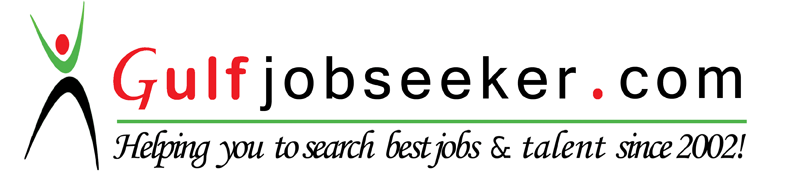 To get contact details of this candidate Purchase our CV Database Access on this link.http://www.gulfjobseeker.com/employer/services/buycvdatabase.php Dear Sir/Madam,Warm Greetings!I have completed my Bachelor's Degree in Hotel and Restaurant Management. I have been to Intercontinental Hotels Group for 8 years and my knowledge and this experience have equipped me to handle a much bigger responsibilities in hospitality.I would be happy to attend for an interview at your convenience, and if do not have suitable openings at present It would be grateful if you could keep my resume on file should any future vacancies arise. Please find attached herewith the copy of my CV.Looking forward to hear from you soon. OBJECTIVE:To obtain a position in my chosen field and the other related fields that would best fit to my qualification and develop further my talents and skills for continues career improvement.QUALIFICATIONSExcellent communication and organization skillsRemarkable ability to speak, read and write English Ability to stay calm, focused and organized in a crisis situationGood in administrative experience and proficient with Microsoft office, Outlook, Word, ExcelAble to prioritize workload while remaining flexibleConfident positive manner and appearance.Demonstrate willingness to adapt to change.Pleasant phone manner and voice.Leadership qualitiesDemonstrated ability to work independently and as a team player.EDUCATIONAL BACKGROUND 2003 - 2006Eulogio “Amang” Rodriguez Institute of Science and Technology              Nagtahan, Sampaloc Manila  Bachelor of Science in Hotel and Restaurant Management WORK EXPERIENCE INTERCONTINENTAL HOTEL GROUPS	Crowne Plaza Dubai Festival City	P.O Box 45777 Dubai UAEPosition: Front Office Supervisor	    Front Office Department	    Crowne Plaza Hotel Dubai Festival City Duration: July 2015 up to March 2016Duties and Responsibilities:Ensure outstanding guest satisfaction at all times.Maintains a friendly, cheerful and courteous demeanor at all times.Uses suggestive selling techniques to sell room nights, increase occupancy and revenue.Handled incoming emails correspondence from guest or other department.Handling cash transactions and credit card and ensure that POS is always balance at the end of your shift.Follow up payment with guest and entering attendance in civil soft. Monitoring office supplies enter order in FBM. Ensure that all arrivals and VIPS rooms have been allocated according to the guest preferences on daily basis.Supervise daily shift process ensuring all team members adhere to standard operating procedures.Supervise the operations of the front desk to ensure an optimal level of service and hospitality is provided to the guests. Maintained clean and well organized work station. Assist reception for check out and check in and attends phone calls.Do audit income, credit card transactions, rebate or adjustment etc. Review and verify guest billing on daily basis.Train, direct the work of, resolve issues/problems and coach the front desk team members to ensure a quality operation.Ensures safety by following guest check in and security procedures and reporting suspicious activity to security, manager, or MOD.Performs other duties as assigned, requested or deemed necessary by management.Participate in hotel committees and task force assignments.Assist all departments in servicing the guests during high volume periods.Responsible in handling guest complained and entering glitches in PMS, QEMS and log book.Take responsibility in absence of Duty Manager and covered Duty Manager Shift if needed.Follow all company policies and procedures ensure uniform and personal appearance are clean and professional, maintain confidentiality and property information and protect company assets.Welcome and acknowledge all guests according to company standards and thank them with genuine appreciation.Develop and maintain positive working relationships with others. Checking billing one day in advance and follow up pending PM account if there’s any.Position: Front Office Rooms Coordinator	    Front Office Department	    Crowne Plaza Hotel Dubai Festival City Duration: July 2014 up to July 2015 Duties and Responsibilities:Allocate rooms to expected arrivals after checking the guest’s preferences and special requests. Prepare rooming list if there’s a group arrival and organize and coordinate check in/pre registration procedures for group arrivals.Monitor and balance room inventory and followed up special guest request in PMS.Reviewed and ensured proper processing billing for group check out.Review out of service and out of order on daily basis.Identified group blocked and processed staff and VIP list each group.Coordinate with the team member the upcoming group arrivals.Obtained the necessary information from guests, entered it into PMS and generated PMS reports.Build strong relationship and liaise with all other department's especially housekeeping, reservations etc.Handled incoming emails correspondence related to the group or other department.Position: Guest Service Agent 	    Front Office Department	    Crowne Plaza Hotel Dubai Festival City Duration: November 15, 2010 up to July 2014Duties and Responsibilities:Greets all guests at all times in a friendly and helpful manner and attempts to learn and use guest’s name at every opportunity  Followed the standard check in and check out.Maintains cashier float and ensures accurate daily report of all money receivedMaximize room occupancy and use up-selling techniques to promote hotel services and facilitiesResponsible and attends to guest’s request of using the service of safety box at all timesAfter guest check in giving courtesy call and attends phone calls and take rooms reservations as well.Take the handover from the outgoing colleagues and do the necessary follow upProvide accurate information to the guest such as the hotel facilities Monitor incoming emails and fax machine from guest and or other departmentMaintain neat and tidy desk and refill stationeriesFollowed the check list every shift like doing the traces, printing the LPO, checking the bucket, the hotel occupancy, VIP’s arrivals and departures,Providing excellence service and make the guest feel at home and comfortable.Always attentive to give way to the guest’s needs, during their entire stay and willingness to offer any assistance to the guest. Performing other duties that maybe assigned by my superior.        Other Responsibilities: Departmental Trainer Preparing welcome pack, departmental training orientation for new joiners, and  doing the training for new joiners and existing colleaguesPreparing training plans for current colleagues and new joinersRecognition: IHG Winning Ways Star Employee of the month (February 2012)           INTERCONTINENTAL HOTEL GROUPS           Dubai Festival City           P.O Box 45777 Dubai UAE            Position:  Waitress and Hostess (Pre Opening Team)	    Crowne Plaza Hotel Dubai Festival City      Zaytoun Restaurant              Duration: September 29, 2007- November 14, 2010Duties and Responsibilities:Waitress and hostessAttends the guest needs like serving water, hot towels, food and beverage and all his needs thru out his dining experienceTaking orders and suggestive selling and inputting orders to the micros and ask for satisfaction of the Guest.Always attentive to give way to the entire Guest’s needs, during their entire dining in experience.Greet the guest in a proper mannerAttends phone calls and ensure that all reservations is entered in RespakTake reservation and ensure that the details is taken and assign tables of guest reservation equally to the station TRAINING ATTENDED Completed IHG Leading Others ModuleSeptember 2015Training in: IHG Leaders QualitiesIHG Craft training May 29, 2013Training in: How to train and coaching colleagueFront Office Basic Cross-Training December 6, 08-January 7, 02Training in: Opera System and Basic Knowledge THE PENINSULA MANILAPosition: Spices Hostess and WaitressDuration: May 1, 2006- August 10, 2007The Peninsula ManilaCorner of Ayala and Makati Avenue Makati City 1226On-the-job trainingJune to September 2005               Training in: Banquet Service (waitress) and   Spices Restaurant (waitress)	        PERSONAL INFORMATIONAge		: 32Height		: 5’4Weight	: 60klgBirth Date	: December 10, 1983Sex        	: FemaleStatus 		: Married 